Paul JuneMobile Edge (714) 399-1400pj@mobileedge.comFOR IMMEDIATE RELEASE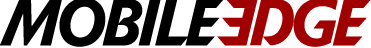 SHOW SOME LOVE WITH A WOMEN’S TRAVEL TOTE 
FROM Mobile EdgeANAHEIM, CA (February 10, 2020)—A good, quality tote is a must-have travel companion for women on the go, especially totes designed with today's busy travelers in mind. Mobile Edge totes not only protect your tech gear and keep it organized with dedicated compartments for laptops, mobile devices, cords, accessories and personal items; they also let you travel in style with fashion-inspired designs and materials. “We make it easy to show some love by gifting a little ‘peace of mind’ this Valentine's Day with a fashionable women’s travel tote from Mobile Edge,” explains Paul June, VP of Marketing for Mobile Edge. “Your loved one has a lot invested in her tech and all it takes is one mishap to learn a valuable lesson about the need to protect it.”From sleek totes designed for Chromebooks, Ultrabooks, and Tablets, to roomy multi-purpose bags that can double as purses, travel bags, or briefcases, Mobile Edge totes combine sophisticated looks and fashion with innovative features and versatility.  Top Totes from Mobile EdgeCorduroy Tablet / Chromebook / Ultrabook Tote—This sleek, compact tote features padded compartments and an integrated workstation to organize accessories, all in a rich corduroy fabric for a refined look and feel. Herringbone Tablet / Chromebook / Ultrabook Tote—With a combination of great styling and dedicated laptop and tablet protection, the Herringbone Tote is perfect for today’s woman on-the-go. Especially popular is the removable shoulder strap, which allows you to carry the tote hands free. Ultra-Tote—Featuring classic designs, the Ultra Tote offers both functionality and elegance with a removable computer section for those times when you don’t need to bring along your laptop or tablet. Also available in black leather and chocolate suede.Madison Tote—Accented by rare, full-grain Araya Leather, the Madison Tote will never be mistaken for a computer case. It combines style with function, featuring multiple sections to maximize protection and organization. Also available in taupe/chocolate.Special Edition Urban Tote—It’s a purse, travel bag, briefcase, diaper bag . . . it’s all of the above! The multi-purpose, roomy Urban Tote is both lightweight and durable, with a large main compartment, padded pockets for a laptop and tablet, custom workstation storage, and zippered exterior pockets.Special Valentine’s Offer Show some love! Now through February 14, 2020, use promo code LOVE2020 to purchase one or more of these featured totes from the Mobile Edge online store and get 25% off at checkout.Editor’s Note: SAMPLES ARE AVAILABLE FOR REVIEWLink to Images & Sales Sheets: https://www.dropbox.com/sh/in2fz935a34d365/AABKc2VQiEhGgp3E1MGpA17ra?dl=0 About Mobile EdgeFounded in 2002, Anaheim-based Mobile Edge produces award-winning durable and protective laptop cases, messenger bags, backpacks, totes, and more for busy professionals, road warriors, students, and gamers. Mobile Edge is known for its innovative and stylish designs, superior-quality, lifetime warranty, and commitment to customer satisfaction. Many leading computer manufacturers rely on Mobile Edge to design and build custom cases for their products. #   #   #